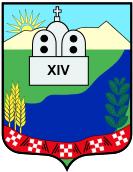       До: Б А Р А Њ ЕОд                                                                                                                    , со ембг/едб, улица                                                                           _,број                  _, во                                             _, контакт телефон                                         _.  За  Со барањето ги поднесувам следните документи:Дата : 								Барател: